Health Information and Analysis Oversight Council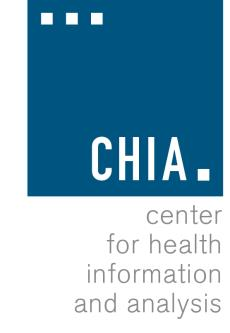 Administration & Finance CommitteeExecutive Office for Administration and Finance State House, Room 373, Boston, MA September 13, 2016   9:00 AMApproval of Prior Meeting Minutes (VOTE) Discussion of CHIA’s FY17 Spending Plan